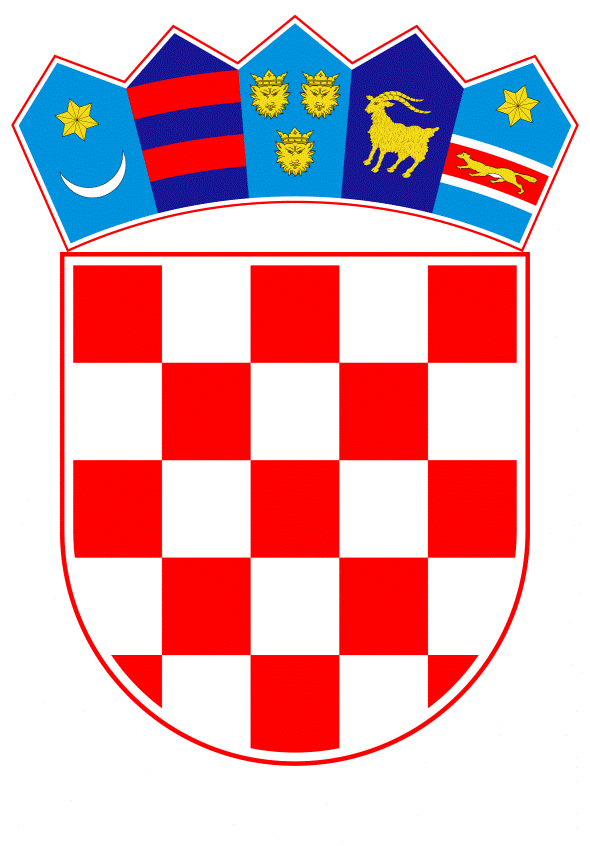 VLADA REPUBLIKE HRVATSKEZagreb, 14. siječnja 2021.______________________________________________________________________________________________________________________________________________________________________________________________________________________________											PRIJEDLOGKLASA:									 	URBROJ:	Zagreb,										PREDSJEDNIKU HRVATSKOGA SABORAPREDMET:	Zastupničko pitanje Nikole Grmoje, u vezi s pravima pomoćnika u nastavi	 - odgovor Vlade		Zastupnik u Hrvatskome saboru, Nikola Grmoja, postavio je, sukladno s člankom 140. Poslovnika Hrvatskoga sabora („Narodne novine“, br. 81/13., 113/16., 69/17., 29/18., 53/20., 119/20. - Odluka Ustavnog suda Republike Hrvatske i 123/20.), zastupničko pitanje u vezi s pravima pomoćnika u nastavi.		Na navedeno zastupničko pitanje Vlada Republike Hrvatske daje sljedeći odgovor:         	Na temelju članka 99. Zakona o odgoju u obrazovanju u osnovnoj i srednjoj školi („Narodne novine“, br. 87/08., 86/09., 92/10., 105/10. – ispravak, 90/11., 16/12., 86/12., 94/13., 152/14., 7/17., 68/18., 98/19. i 64/20.) osigurano je pravo učenika s teškoćama u razvoju na potporu pomoćnika u nastavi i stručnih komunikacijskih posrednika. Uključivanje pomoćnika u nastavi i stručnih komunikacijskih posrednika u neposredan rad s učenikom s teškoćama u razvoju ne znači njihovo zapošljavanje u školskoj ustanovi, a način njihova financiranja i radno-pravni status utvrđuje osnivač, odnosno onaj tko osigurava sredstva za rad pomoćnika u nastavi i stručnih komunikacijskih posrednika. 	Sredstva za rad pomoćnika u nastavi i stručnih komunikacijskih posrednika mogu biti osigurana iz:1.	proračuna jedinica lokalne i/ili područne (regionalne) samouprave 2.	dijelom iz proračuna jedinica lokalne i/ili područne (regionalne) samouprave, a 		dijelom sredstvima Europskog socijalnog fonda ili3.	iz sredstava od igara na sreću putem projekata udruga. 	Osnivač, odnosno onaj tko financira rad pomoćnika u nastavi ili stručnih komunikacijskih posrednika, odlučuje o isplatama materijalnih prava temeljem odredbi kolektivnih ugovora za zaposlenike iz sustava odgoja i obrazovanja te na osnovi planiranih/osiguranih sredstava u proračunu. Također, osnivač definira iznos sredstava za sat vremena rada pomoćnika u nastavi ili stručnog komunikacijskog posrednika, ukoliko navedeno nije definirano kriterijima natječajnog postupka.	Eventualno potrebna dodatna obrazloženja u vezi s pitanjem zastupnika dat će ministar znanosti i obrazovanja dr. sc. Radovan Fuchs.PREDSJEDNIKmr. sc. Andrej PlenkovićPredlagatelj:Ministarstvo znanosti i obrazovanjaPredmet:Verifikacija odgovora na zastupničko pitanje Nikole Grmoje, u vezi s pravima pomoćnika u nastavi